Convocatoria de 1 BECA de APOYO PARA EL AREA DE CULTURA DEL VICERRECTORADO DE CULTURA Y PROYECCION SOCIALResolución de 8 de julio de 2019Curso académico 2018-2019IMPRESO DE SOLICITUDDATOS PERSONALES del solicitanteApellidos:	Nombre:	DNI: 		        _Dirección a efectos de notificaciones:			Nº:	Piso:     	Localidad:                                                                            	_ CP: 	               _ Provincia: 	_Correo electrónico *:	     	         		     Teléfono:  		[*] Se utilizará esta dirección para cualquier comunicación que sea necesario realizar al solicitanteESTUDIOS en que está matriculado en 2018-2019:Centro:	Estudios: 	_	Curso:    			En el caso de ser TITULADO por la Universidad de Zaragoza, indíquese:Título: 	                        Curso académico de finalización estudios:  	 	¿HA SIDO BECARIO DE APOYO EN LA UZ CON ANTERIORIDAD?O NOO SI => Indicar nombre de la beca, año y nº de meses como becario   		Si solicitó beca para el curso 2018-2019, indique el organismo convocante:O Ministerio de Educación	O Gob. Vasco	O UZDOCUMENTOS que aporta con la solicitud:O Autorización para que la Universidad de Zaragoza pueda recabar datos tributariosO Fotocopia del DNI/NIE de todos los miembros de la unidad familiar mayores de 14 años O En su caso, justificantes de los ingresos percibidos y no declarados fiscalmenteO Curriculum VitaeO Proyecto de ideasEl solicitante DECLARA bajo su RESPONSABILIDAD:Que acepta las bases de la presente convocatoria y que de aceptar la beca, no incurriría en ningún tipo de incompatibilidad.Que autoriza al órgano convocante para verificar de oficio en la vicegerencia académica de la Universidad de Zaragoza, los datos de  carácter académico  y económico necesarios para la valoración del expediente de solicitud de beca.Que todos los datos incorporados a la presente solicitud se ajustan a la realidad y que, de resultar probado mediante la oportuna investigación que no son ciertas las circunstancias declaradas, podrá incurrir en responsabilidad de falsedad u ocultación.Que se encuentra en condiciones de poder llevar a cabo las tareas de apoyo en la franja/periodo del día que se indica en la convocatoriaQue de ser seleccionado, mantendrá su condición de estudiante en grado o máster universitario durante todo el periodo la beca y, en su caso, de la prórrogaZaragoza, a   	   de			de 2019(firma)Conforme a lo dispuesto en la legislación vigente en materia de protección de datos de carácter personal (Reglamento (UE) 2016/679, de 27 de abril), los datos personales indicados por los solicitantes en el Formulario de Solicitud pasarán a ser tratados, como responsable, por la Universidad de Zaragoza con la finalidad de tramitar la gestión académica y administrativa de sus estudiantes, así como su participación en actividades y servicios universitarios. Los solicitantes pueden ejercitar sus derechos de acceso, rectificación, limitación, oposición o portabilidad ante el Gerente de la Universidad de Zaragoza (Edificio Paraninfo 1.ª planta, Plaza de Basilio Paraíso nº 4, 50005-  Zaragoza) señalando concretamente la causa de su solicitud y acompañando copia de su documento acreditativo de identidad. La solicitud podrá hacerse mediante escrito en formato papel o por medios electrónicos. En caso de no haber obtenido satisfacción en el ejercicio de sus derechos, puede dirigirse a la Delegada de Protección de Datos de  la Universidad (dpd@unizar.es Tfno. 876 55 30 13) o en reclamación a la Agencia Española de Protección de Datos a través de los formularios que esa entidad tiene habilitados al efecto y que son accesibles desde su página web: https://sedeagpd.gob.esPuede consultarse toda la información al respecto en: http://academico.unizar.es/sites/academico.unizar.es/files/archivos/vgacad/pdatos.pdfLa Universidad de Zaragoza cuenta con una página en la que incluye legislación, información y modelos a la que puede acceder desde el siguiente enlace: https://protecciondatos.unizar.es/DIRIGIDO A:  VICERRECTORADO DE CULTURA Y PROYECCION SOCIAL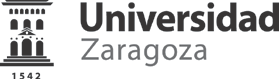 AUTORIZACIÓNPARA QUE LA UNIVERSIDAD DE ZARAGOZA PUEDA RECABAR DATOS TRIBUTARIOSPara la valoración del expediente de solicitud de la Beca de Apoyo     	 	_ [nombre de la beca] 			convocada por resolución de xx de xxxx de 20xxx, del 	[órgano convocante] 	, la/las personas abajo firmantes autorizan a la Universidad de Zaragoza para utilizar la información de naturaleza tributaria que ha servido de base para la tramitación de la beca de carácter general del MECD y/o la beca del Gobierno Vasco para estudios universitarios de la convocatoria 20xx/20xxx presentada por el solicitante de la Beca.En caso de no existir la información anterior, la/las personas abajo firmantes autorizan a la UZ a solicitar a la Agencia Tributaria  [AEAT] información de naturaleza tributaria para los fines indicados correspondientes al impuesto sobre la renta de las personas físicas [IRPF] del ejercicio xxxx.La presente autorización se otorga exclusivamente a los efectos de valoración del expediente de solicitud de la Becas de Apoyo mencionada anteriormente y en aplicación del artículo 95.1 K) de la Ley 58/2003, General Tributaria que permite, previa autorización del interesado, la cesión de los datos tributarios que precisen las Administraciones Públicas para el desarrollo de sus funciones.A – DATOS DEL SOLICITANTE DE LA BECAB – DATOS DE LOS MIEMBROS DE LA FAMILIA DEL SOLICITANTE CUYOS INGRESOS SON COMPUTABLES PARA EL RECONOCIMIENTO,SEGUIMIENTO O CONTROL DE LA AYUDA [únicamente mayores de 14 años]Lugar y fecha de la autorización:   				Conforme a lo dispuesto en la legislación vigente en materia de protección de datos de carácter personal (Reglamento (UE) 2016/679, de 27 de abril), los datos personales indicados por los solicitantes en el Formulario de Solicitud pasarán a ser tratados, como responsable, por la Universidad de Zaragoza con la finalidad de tramitar la gestión académica y administrativa de sus estudiantes, así como su participación en actividades y servicios universitarios. Los solicitantes pueden ejercitar sus derechos de acceso, rectificación, limitación, oposición o portabilidad ante el Gerente de la Universidad de Zaragoza (Edificio Paraninfo 1.ª planta, Plaza de Basilio Paraíso nº 4, 50005- Zaragoza) señalando concretamente la causa de su solicitud y acompañando copia de su documento acreditativo de identidad. La solicitud podrá hacerse mediante escrito en formato papel o por medios electrónicos. En caso de no haber obtenido satisfacción en el ejercicio de sus derechos, puede dirigirse a la Delegada de Protección de Datos de  la Universidad (dpd@unizar.es Tfno. 876 55 30 13) o en reclamación a la Agencia Española de Protección de Datos a través de los formularios que esa entidad tiene habilitados al efecto y que son accesibles desde su página web: https://sedeagpd.gob.esPuede consultarse toda la información al respecto en: http://academico.unizar.es/sites/academico.unizar.es/files/archivos/vgacad/pdatos.pdfLa Universidad de Zaragoza cuenta con una página en la que incluye legislación, información y modelos a la que puede acceder desde el siguiente enlace: https://protecciondatos.unizar.es/Apellidos y nombreNIFFirmaParentescoApellidos y nombreNIFFirma